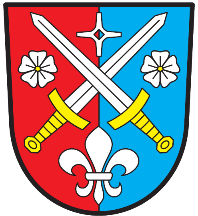 Obec BořeticeOBECNÍ ÚŘAD BOŘETICEBořetice 33, 395 01 Pacov, mobil: 725 776 499,IČO: 00512257, Internet: www.boretice.info.cz, e-mail: boretice@boretice.info,ORP Pelhřimov, ID datové schránky: 83uaxy5                                                                                                             V Bořeticích 16.6.2019POZVÁNKA na 3. zasedání zastupitelstva obce Bořetice, které se bude konat v pondělí 24.6.2019 od 20:00 hod v kanceláři OÚ Bořetice.Program:ZahájeníSchválení programu zasedáníJmenování zapisovateleZvolení ověřovatelů zápisuŽádost o vyjádření k územnímu rozhodnutí o umístění stavby pro ZTV Bořetice – Mgr. Marie DolejšováVýstavba nové hasičské zbrojniceZpráva účetní obceRozpočtové opatření 1,2/2019Projednání a schválení zprávy o výsledku hospodaření za rok 2018 bez výhrad, schválení závěrečného účtu za rok 2018, schválení účetní závěrky za rok 2018Zpráva kontrolního a finančního výboruPřijetí obce Bořetice za člena DSO SompoDiskuze Usnesení Závěr jednáníTomáš Kos – starosta                                                          Jiří Kos - místostarosta